7. apríl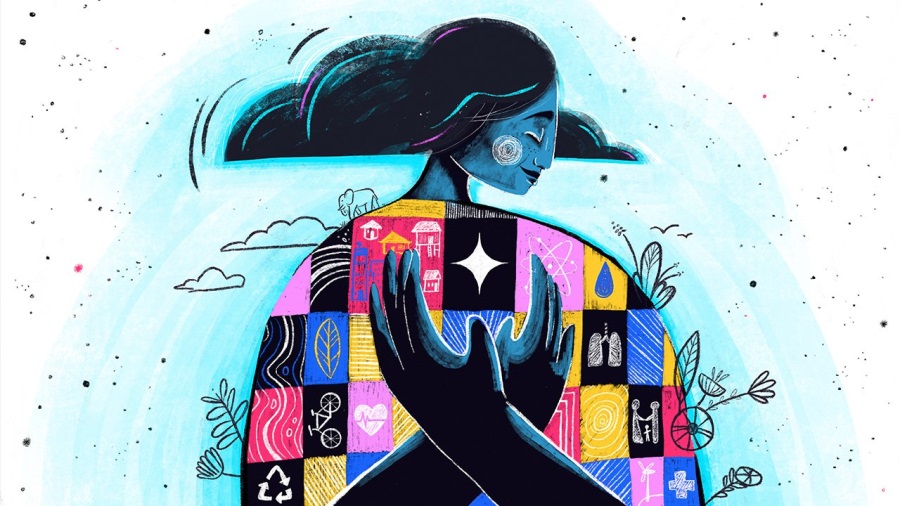 Svetový deň zdraviaTéma pre rok 2022: „Naša planéta, naše zdravie.“Svetový deň zdravia (World healthy day) pripadá každoročne na 7. apríl,bol vyhlásený v roku 1950 Svetovou zdravotníckou organizáciou (WHO), celosvetovo klimatické zmeny a rôzne environmentálne problémy (znečistený vzduch a voda, degradácia pôdy, premnožené živočíšne škodce, nadprodukcia plastov, a pod.), môžu byť  príčinou mnohých problémov a porúch zdravia ľudí,už tradične sú v tento deň organizované rôzne podujatia na celosvetovej aj regionálnej úrovni zamerané na každoročne vyhlasovanú tému,v tomto roku chce WHO upozorniť na znečistenie planéty,         zvýšenú chorobnosť ľudí (alergia, astma, srdcové ochorenia, rôzne druhy rakoviny), a na potrebu zamerať pozornosť           na opatrenia potrebné pre udržanie zdravia ľudí,stále sa tiež stupňuje snaha o zvyšovanie zdraviu prospešnej pohybovej aktivity v prírode, ako prevencia mnohých, najmä chronických, ochorení v populácii.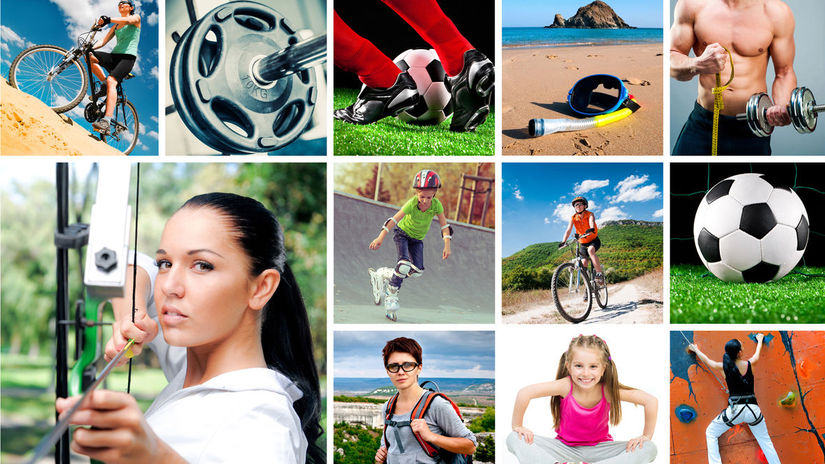 Prečo je pobyt a pohyb v prírode prospešný?šport vo všeobecnosti pôsobí blahodarne na organizmus, pozitívne ovplyvňuje fyzické aj psychické zdravie,zvyšuje pocit radosti z pohybu, uvoľňuje z tela potrebné endorfíny a pomáha v boji so stresom, úzkosťou a depresiou,vďaka lepšiemu okysličenie a prekrveniu mozgu zlepšuje pamäť a schopnosť koncentrácie,zlepšuje kvalitu spánku, urýchľuje zaspávanie,zlepšuje imunitný systém,pomáha redukovať vysoký krvný tlak, zlepšuje pamäť a sústredenie,posilňuje činnosť srdca,pomáha redukovať alebo udržiavať optimálnu hmotnosť,spomaľuje proces starnutia,rozširuje okruh známych – stačí sa pripojiť ku skupinke turistov, bežcov či cyklistov,utužuje rodinné vzťahy,pohyb v prírode je potrebné prispôsobiť svojim schopnostiam, veku i zdravotnému stavu,je spojený s fyzickou aktivitou, príroda nám poskytuje mnoho turistických chodníkov, cyklotrás či lyžiarskych svahov, kde sa môžeme odreagovať a zašportovať si,odporúča sa pohyb aspoň 30 minút denne. Ktorým športom sa môžeme venovať vonku?PRECHÁDZKYje možné ich považovať za cvičenie, a to hlavne v prípade, že kráčame rýchlejším tempom,jedná sa vlastne o voľnú chôdzu s cieľom osviežiť sa, už 20 minútová prechádzka denne znižuje riziko vzniku cukrovky, napomáha tráveniu, znižuje/udržiava krvný tlak, pôsobí ako prevencia Alzheimerovej choroby, ovplyvňuje správne držanie tela, a pod.,v súčasnosti je veľmi obľúbená tzv. severská chôdza – „nordic walking”, pri ktorej sa využívajú palice.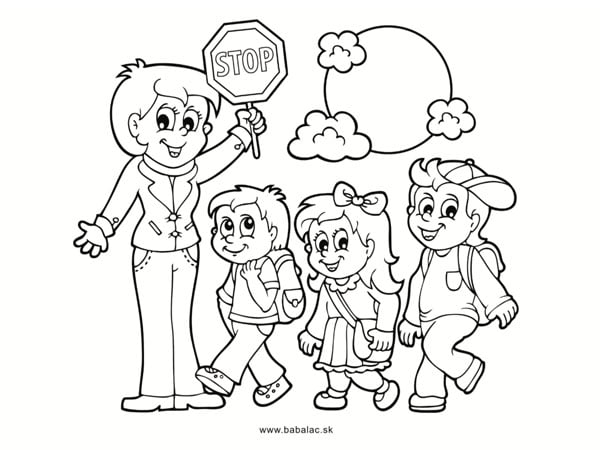 TURISTIKAaktívna chôdza v prírode je najprirodzenejšou vytrvalostnou pohybovou aktivitou,má dobré účinky na krvný obeh v nohách,zlepšuje dychovú kapacitu a využívanie vdychovaného kyslíka,znižuje hladinu cukru, je teda aj ideálnym podporným prostriedkom či alternatívnym liekom pre diabetikov,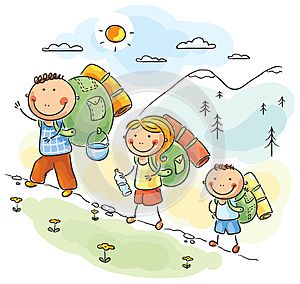 BEHje jedným z najpopulárnejších foriem tréningu,je nenáročný na vybavenie,behom posilňujeme kĺby a kosti, je skvelým aeróbnym cvičením,spomaľuje proces rednutia kostí a znižuje riziko vzniku osteoporózy,pôsobí ako prevencia srdcovo-cievnych ochorení, posilňuje srdce a zlepšuje transport kyslíka do celého tela, čím znižuje riziko mnohých ochorení (srdcový infarkt, mozgová príhoda),znižuje tlak krvi,znižuje hladinu „zlého“ (LDL) a zvyšuje hladinu „dobrého“ cholesterolu (HDL).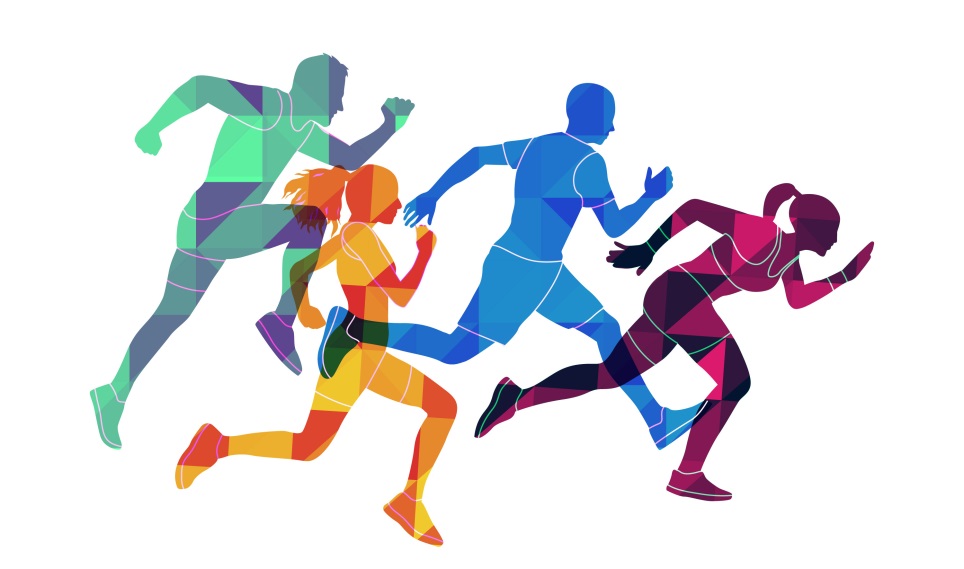 BICYKLOVANIEaktivita vhodná pre ľudí rôznych vekových skupín,je vhodná aj pre ľudí, ktorí už majú nejaké zdravotné problémy a potrebujú si zlepšiť svoju kondíciu a ochabnuté svaly,šetrí tzv. veľké kĺby (kolená, bedrá) a pre človeka je hneď po chôdzi najprirodzenejším pohybom,už po pár týždňoch ľudia zaznamenávajú výrazné zlepšenie telesnej kondície.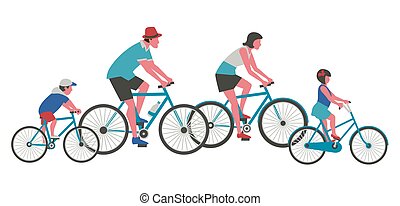 KORČUĽOVANIE / IN – LINE KORČUĽOVANIEobľúbené sezónne športy, vhodné ako silovo - vytrvalostný tréning a zároveň šetrí kĺby,zlepšuje udržiavanie rovnováhy a koordináciu pohybu,má blahodarný vplyv na sedacie svaly, svaly predkolenia, stehenné a chrbtové svaly,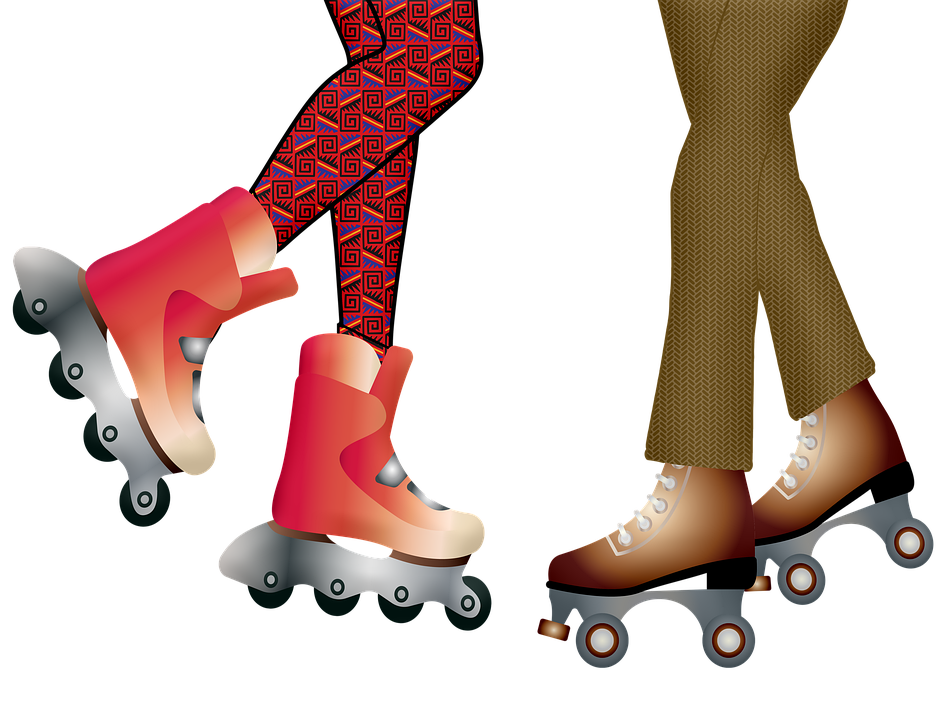 Pohyb v prírodenás uvoľňuje a robí zdravšími a šťastnejšími.Pocit, keď sme na vrchole, a keď prekonáme samých seba,v nás zostane veľmi dlho.